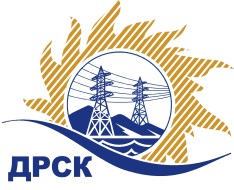 Акционерное Общество«Дальневосточная распределительная сетевая  компания»(АО «ДРСК»)Протокол заседания комиссии по вскрытию конвертов, поступивших на запрос цен № 31705289050г. БлаговещенскСПОСОБ И ПРЕДМЕТ ЗАКУПКИ: Открытый  запрос цен   на право заключения договора на выполнение работ: «Оформление правоустанавливающих документов на земельные участки под объектами строительства, расположенными в зоне функционирования СП "Центральные ЭС"  филиала АО "ДРСК"  "Амурские ЭС"» закупка  2113ПРИСУТСТВОВАЛИ: Два члена  постоянно действующей Закупочной комиссии АО «ДРСК» 1 уровня   Информация о результатах вскрытия конвертов:В адрес Организатора закупки поступило 3 (три) заявки (-ок,-ка) на участие в закупке, конверты с которыми были размещены   электронном виде на   Единой электронной торговой площадки (АО «ЕЭТП»), по адресу в сети «Интернет»: https://rushydro.roseltorg.ru.Вскрытие конвертов было осуществлено в электронном сейфе Организатора закупки на Единой электронной торговой площадки (АО «ЕЭТП»), по адресу в сети «Интернет»: https://rushydro.roseltorg.ru. автоматически.Дата и время начала процедуры вскрытия конвертов с заявками на участие в закупке: 08:00 (время московское) 25.07.2017  г.  Место проведения процедуры вскрытия конвертов с заявками участников: Единая электронная торговая площадка (АО «ЕЭТП»), по адресу в сети «Интернет»: https://rushydro.roseltorg.ru В конвертах обнаружены заявки следующих участников закупки:Решили: Утвердить протокол заседания закупочной комиссии по вскрытию конвертов, поступивших на открытый  запрос цен. Секретарь Закупочной комиссии 1 уровня АО «ДРСК»	               М.Г. ЕлисееваИсп. Ирдуганова И.Н.397-147irduganova-in@drsk.ru№ 553/УКС-В 25.07.2017 г.№Наименование участника и его адресЦена заявки на участие в запросе цен1ОБЩЕСТВО С ОГРАНИЧЕННОЙ ОТВЕТСТВЕННОСТЬЮ "ДАЛЬЗЕМПРОЕКТ" (690091, Российская Федерация, Приморский край, Владивосток, Набережная, дом 10 каб 215) 
Заявка, подана 24.07.2017 г.  в 07:54Цена 600 000,00 руб.   НДС не предусмотрен2Общество с ограниченной ответственностью "АМУР - ГЕОДЕЗИЯ" (675000, Российская Федерация, Амурская Область, Город Благовещенск, Горького ул, 136 офис (квартира) 1) Заявка, подана 24.07.2017 г.  в 07:56Цена 197 438,00  руб.   НДС не предусмотрен3Общество с ограниченной ответственностью 'Астэра'  (675000, Российская Федерация, Амурская обл, Благовещенск, Амурская, 146 офис (квартира) 1)
Заявка, подана 24.07.2017 г.  в 07:59Цена  443 328,24 руб.   НДС не предусмотрен